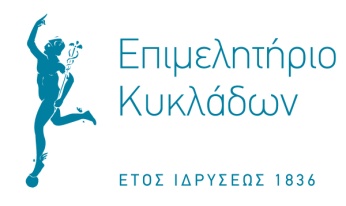 ΑΝΑΚΟΙΝΩΣΗ - ΣΕΜΙΝΑΡΙΟ ΕΦΕΤΥγιεινή και Ασφάλεια Τροφίμων στη ΣύροΤο Επιμελητήριο Κυκλάδων ανακοινώνει τη διεξαγωγή εκπαιδευτικού σεμιναρίου σε θέματα Υγιεινής & Ασφάλειας Τροφίμων (Ε.Φ.Ε.Τ.) διάρκειας 10 ωρών, στις22-23 Σεπτεμβρίου στη Συνεδριακή Αίθουσα (Αγίου Νικολάου 6, Ερμούπολη), ως εξής:Αφορά:Εργοδότες και εργαζόμενους επιχειρήσεων που παράγουν, επεξεργάζονται, εμπορεύονται, αποθηκεύουν ή διακινούν τρόφιμα και ποτά σε επιχειρήσεις όπως:καταλύματα με πρωινό, καφέ, μπαρ, εστιατόρια, κυλικεία, παντοπωλεία, μανάβικα, ιχθυοπωλεία, σουπερμάρκετ, κρεοπωλεία, τυροκομεία, ελαιοτριβεία κ.α. Αξία συμμετοχής:100 ευρώ κατ’ άτομο (συμπεριλαμβάνονται 30€υπέρ του Ε.Φ.Ε.Τ.) Υποβολή ΑίτησηςΟι ενδιαφερόμενοι υποβάλλουν Αίτηση: https://goo.gl/forms/sLvgvvDsuXPA6leg2Υπενθυμίζεται ότι η εκπαίδευση είναι υποχρεωτική για όλο το προσωπικό των επιχειρήσεων, σύμφωνα με τη σχετική νομοθεσία (Κανονισμός 852/2004 του Ευρωπαϊκού Κοινοβουλίου και του Συμβουλίου της 19ης Απριλίου 2004 για την Υγιεινή των Τροφίμων, Υπουργική Απόφαση 14708/17-08-2007 και Υγειονομική Διάταξη ΦΕΚ 2718/8-10-2012).Για πληροφορίες Επικοινωνήστε με το τμήμα κατάρτισης του Επιμελητηρίου Κυκλάδων στο τηλέφωνο 22810 82346Η υποβολή των Αιτήσεων γίνεται ηλεκτρονικά και τηρείται σειρά προτεραιότητας βάση της ημερομηνίας υποβολής της κάθε ΑίτησηςΩ Ρ Α Ρ Ι Ο
Σάββατο22Σεπτεμβρίου, ώρες09:00-14:00&Κυριακή23Σεπτεμβρίου, ώρες09:00-14:00Διάρκεια: 10 ώρες